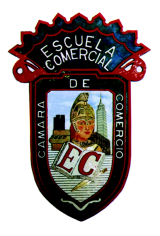 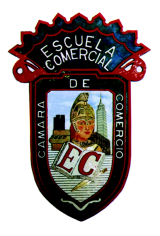 TEMA DEL DIA 08 NOV – CLASE 39 -   Modelo Turistico OBJETIVO: El alumno comprenderá el concepto del modelo turisticoINSTRUCCIONES.Lee la información que se te envía, analízala y subraya lo más importante.  Las preguntas que se indican al final se contestarán en clase   . La clase será más explícita Las funciones de cada organismo será explicada con detalle en clase. Desarrollo del tema:Los Modelos turísticosLos modelos turísticos son las clases de actividad turística que existen. Estos modelos son la suma de los negocios y de los elementos turísticos, en cierto modo podemos decir que un modelo turístico es lo que ofrece en su conjunto un destino turístico (la oferta) al turista (la demanda).
En los antecedentes históricos del Turismo como hubo tres modelos turísticos originales, el Turismo Cultural (el Grand Tour), el Turismo Religioso (peregrinaciones a lugares santos) y el Turismo de Salud (balnearios y casas de reposo). A estos modelos se sumaron a continuación el Turismo de Montaña y el Turismo de Playas (primero exclusivo de las elites y posteriormente extendido a las clases más populares). Y finalmente el agotamiento de los modelos tradicionales ha producido una atomización de los modelos turísticos.Los Modelos Turísticos
1. Los primeros modelos turísticos.
+ Turismo Cultural
+ Turismo Religioso
+ Turismo de Salud

2. Los modelos turísticos en el nacimiento del Turismo Moderno.
+ Turismo de Descanso (Sol y Playa)
+ Turismo de Montaña

TEMA DIA 09 NOV – CLASE 40 . Continuamos con medelos del turismo 3. El "boom" del turismo natural.
+ Turismo Natural
+ Turismo Rural
+ Ecoturismo

4. El turismo de ocio.
+ Turismo de Juego
+ Turismo de Parques Temáticos
+ Turismo Gastronómico
+ Turismo de Espectáculos

5. El turismo deportivo.
+ Turismo Deportivo
+ Turismo de Aventura

6. Otros modelos
+ Turismo Social
+ Turismo EstudiantilPreguntas del tema :Indica la diferencia entre turismo social y estudiantilIndica cual es el turismo de OcioDiferencia entre turismo deportivo y de aventuraModelos de turismo en el llamado “turístico “ Indica los modelos del turismo tradicional TEMA 10 de Nov –  Clase  41 y 42 Elementos del turismo OBJETIVO: El alumno conocerá y distinguirá los Elementos del turismo :INSTRUCCIONES.Lee la información que se te envía, analízala y subraya lo más importante.  Las preguntas que se indican al final se contestarán en clase   . La clase será más explícita Las funciones de cada organismo será explicada con detalle en clase. Desarrollo del tema:Elementos del turismo Es apropiado analizar al turismo desde una visión general, como un sistema en el que se pueden definir sus partes y especificar vínculos entre ellas. El sistema turístico se compone de 5 elementos:1. Atractivos turísticosSon lugares que despiertan el interés del turista por visitar un destino gracias a sus características tangibles y/o intangibles destacadas. Un destino para considerarse atractivo debe ser competitivo y para lograrlo, se debe satisfacer las motivaciones que impulsaron a los visitantes a viajar a él.Los atractivos turísticos de un destino se dividen en naturales como parques, desiertos, playas, etc., y culturales como la gastronomía, el folclor y la arquitectura de sus monumentos y sitios históricos.2. SuperestructuraSon organizaciones del orden público y privado que representan a prestadores de servicios de los sectores relacionados a turismo, de la misma manera que establecen políticas, velan por intereses propios de sus agremiados, desarrollan proyectos y fomentan la inversión.En México existen por ejemplo: la Secretaría de Turismo (Sectur) la Secretaria de Economía, la Cámara Nacional de la Industria de Restaurantes y Alimentos Condimentados (Canirac), la Secretaría de Medio Ambiente y Recursos Naturales (Semarnat), el Fondo Nacional de Fomento al Turismo (Fonatur), etc.3. InfraestructuraDefinida por el diccionario de la Real Academia Española como el conjunto de elementos, dotaciones o servicios necesarios para el buen funcionamiento de un país, de una ciudad o de una organización cualquiera.En el caso del sector turismo, son las vías de comunicación indispensables para que el viajero pueda trasladarse dentro y fuera del destino turístico. Son 3 tipos de infraestructura: (1) marítima, (2) terrestre y (3) aérea.4. ServiciosEn el sistema turístico encontramos 2 tipos de servicios, los básicos como hoteles, agencias de viajes y restaurantes, es decir, son aquellos inmuebles que necesita un turista de manera fundamental al momento de viajar; y los servicios complementarios, que no intervienen directamente con el turista pero son necesarios, ejemplo de estos son los bancos, las casas de cambio o las gasolineras. Te invitamos a conocer las Características de los servicios turísticos.5. TuristasNinguno de los anteriores elementos podría subsistir sin los turistas. Ellos constituyen la contraparte de la ley de oferta y demanda, es decir, son quienes consumen, utilizan y/o se ven beneficiados de lo que el destino tiene para ofrecer; además, es a partir de su experiencia, que dentro del destino se pueden establecer estrategias para satisfacer sus necesidades de una mejor manera, alentando el desarrollo de la comunidad receptora.Indica que es la infraestructuraIndica que es la SuperestructuraIndica los tipos de servicios que existenIndica cuales son los elementos del turismo sin detallarTEMA 10  de Nov –  Clase  43  . Recursos turísticos OBJETIVO: El alumno distinguirá los diferentes recursos con que cuenta un Espacio Turístico :INSTRUCCIONES.Lee la información que se te envía, analízala y subraya lo más importante.  Las preguntas que se indican al final se contestarán en clase   . La clase será más explícita Las funciones de cada organismo será explicada con detalle en clase. Desarrollo del tema:Qué son los recursos turísticos y cómo se clasificanLos recursos son aquellos elementos con potencial turístico que aún no cuentan con las adecuaciones necesarias para atender visitantes, pero que se presentan como un activo turístico en stock (en español: conjunto de mercancías o productos que se tienen almacenados en espera de su venta o comercialización); son “materia prima” para las atracciones.Los recursos turísticos, en la mayoría de las ocasiones terminan por constituir el elemento principal que motiva el desplazamiento de los turistas, esencialmente por ocio. Es de suma importancia un correcto análisis del potencial de aprovechamiento que tienen estos recursos a fin de que se haga buen uso de ellos y no se “exploten” de sobre manera, ya que la gran mayoría pueden sufrir daños permanentes.Clasificación de los recursos turísticosAna García Silberman, geógrafa mexicana, en un trabajo titulado: “Clasificación de los Recursos Turísticos”, dividió, precisamente los recursos turísticos en dos grandes grupos: recursos naturales y recursos culturales (forma más aceptada de clasificación).2. Otra manera en que clasificó los recursos turísticos fue en renovables: recurso que se restaura de manera natural; permanentes: requieren un adecuado aprovechamiento y conservación para evitar su destrucción; creables: son aprovechados por lapsos de tiempo y aunque no se destruyen, pueden perder interés de acuerdo al momento que se utilicen.Preguntas del tema:que es el recurso turísticoindica los 2 grandes grupos en que se dividen los recursos turísticosen esta clase solo se estudió en segundo grupo , indícalos¿cuáles son los recursos creables?¿Cuáles son los renovables?Grupos: 41-A  CLASES 39 AL 43  Fecha : 8,9 Y 10 DE NOV Profra. Sandra Luz Guadarrama Esqueda- Lic. En Turismo 